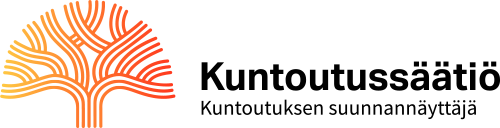 Työpaja oppimisvaikeuksien parissa työskenteleville ammattilaisille ja järjestötoimijoille16.5.19 klo 12.00 – 16.00, Kuntoutussäätiön luentosali, 2 krsOhjelma12.00-12.15 Esittäytyminen ja virittäytyminen päivään / Johanna Nukari, neuropsykologi12.15-12.45 Kokemuksia oppimisvaikeuksien ja mielenterveyden ongelmien ryhmämuotoisesta kuntoutuksesta ja siihen osallistuneista / Erja Poutiainen, johtava tutkija ja Kati Peltonen, psykologitutkija, Kuntoutussäätiö
12.45-13.15 Spiral-peli oppimisvaikeuksien tukemisessa / Kati Peltonen
13.15-13.30 Kansallisen lukutaitofoorumin anti / Sarianna Reinikainen, toiminnanjohtaja, EOL13.30-14.00 Ajankohtaisia kuulumisia kentältä; yhteistyökumppanien puheenvuorot
14.00-14.20 Kahvi

14.20-14.30 Pohjustus yhteiselle keskustelulle 

14.30-15.00 Yhteiskehittämisen työpaja, osa 1: Vaihtoehto 1: Spiral-pelin pelaaminenVaihtoehto 2: Mitä lukutaitofoorumin jälkeen? Kuinka voisimme nostaa oppimisvaikeusasiat esiin jatkossa?15.00-15.15 Yhteenveto keskustelusta 15.15-15.45 Yhteiskehittämisen työpaja, osa 2: Vaihtoehto 1: Miten tukea nuoria ja aikuisia, joilla on sekä oppimisen haasteita että mielenterveyden ongelmia?Vaihtoehto 2: Miten voidaan edistää järjestöillä olevia kohderyhmän tukemiseen liittyviä suunnitelmia ja tiedontarpeita? Miten oppimisvaikeuksiin liittyviä kehitysideoita lähdetään yhdessä konkreettisesti jatkotyöstämään?15.45-16.00 Yhteenveto työpajoista ja jatkotoimista sopiminen. Ilmoittautuminen 13.5 mennessä osoitteessa: https://link.webropolsurveys.com/S/DF1A3F6CC51D9232